    ПРОЕКТ НОВОЙ УЧЕБНОЙ ПРОГРАММЫ                      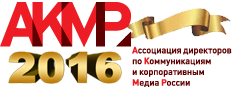 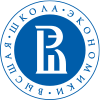 Интегрированные внутренние коммуникации и вовлеченность персонала 2016-2017гг.БЛОК I  Цели, задачи и основные определения курсаТема 1. Введение. Содержание, цели и задачи курса.  (Татьяна Эндеко, Русские машины)Часть 1. Экономические предпосылки роста актуальности  внутренних коммуникаций (IC). Психологические и физиологические предпосылки    роста эффективности IC. Часть 2. Основные тенденции развития IC в мире. Исследования   сектора в России и мире. Исследование АКМР «Корпоративные коммуникации в России», исследование Gatehouse и др.  Тема 2. Основные понятия и определения*   Часть 1. Корпоративная культура, этический кодекс,  корпоративные ценности,  вовлеченность персонала. Треугольник корпоративной культуры. Часть 2. Внутренние коммуникации как функция в организации и ее содержание. Основные определения  и типы коммуникаций. Тема 3.  Организационная структура  внутренних корпоративных  коммуникаций. *Блок 1.  Организационные  и функциональные основы управления вовлеченностью и внутренними коммуникациями.  Основные тенденции в России и за рубежом. Функционально-матричное  управление. Кросс-функциональное взаимодействие. Блок 2. Актуальные кейсы.  Тема 4. Типология   и особенности корпоративной культуры (Ася Векслер, ВШЭ)Часть 1 Типы организационных структур и модели  корпоративных культур. 
Как корпоративная культура работает на бизнес-цели компании. 
Часть 2 Типы организационной культуры М. Бурке Г. Хофстеда, Т. Дила и А. Кеннеди, Р. Блейка и Дж. Моутон, С. Ханди, К. Камерона и Р. Куинна.БЛОК II  Персонал - целевая аудитория внутрикорпоративного PRТема 5. Внутренние целевые аудитории и таргетирование. Часть 1. Таргетирование и сегментация  внутренних целевых аудиторий.  Теория и особенности поколенческих различий (X, Y, Z). Разработка ценностных профилей. Часть 2. Определение мотивационных стратегий для конкретных целевых аудиторий. Основные элементы и технологии реализации коммуникационных стратегий. Постановка SMART-целей Тема 6. Система нематериальной мотивации Часть 1. Особенности мотивации и  демотивации сотрудника.  Формирование системы «немонитарной» мотивации как инструмента внутренних коммуникаций: прошлое, настоящее, будущее.  Связь материальной и нематериальной мотивации.Часть 2. Типичные и нетипичные виды нематериальных вознаграждений. Коммуникационная поддержка системы нематериальной мотивации. Тема 7. Управление по ценностям.  (Татьяна Эндеко, Русские машины)Часть 1. Корпоративные ценности как основа принятия  управленческих решений в компании. Актуальные тенденции и кейсы. Часть 2. Управление идеями и роль коммуникаций. Система бережливого производства  Toyota.Тема 8. Вовлеченность персонала  (ТатьянаЭндеко, Русские машины)Часть 1. Связь поведения работника с эффективностью бизнеса. Вовлеченность  персонала: история   возникновения  и  современные  исследования. Часть 2. Измерения  и оценка вовлеченности.  Тема 9.  Система обратной связи с сотрудниками  (Ирина Архипова, Кока-Кола). Часть 1  Формирование комплексной системы обратной связи с сотрудниками
От "случайных контактов" к "постоянным отношениям"  Интересы различных категорий сотрудников и заинтересованность компании. Часть 2  Эффективные инструменты -  для различных аудиторий.  Ведение и контроль за обращениями.  Обратная связь - инструмент оценки эффективности внутренних коммуникаций и ориентир для разработки новых программ.Тема 10. Корпоративное волонтерство как поддержка   КСО  организации и HR- стратегии компании (*)Часть1.  Корпоративное волонтерство. Цели, задачи, организационная структура, инструменты. Управление Корпоративным волонтерством. КВ как инструмент HR management и повышения качества персонала.Часть 2. Корпоративное волонтерство  как  целей КСО организации. КСО: основные понятия и элементы. Социальная миссия  организации, ее трансляция в ценности и  этический кодекс,  рабочие процессы в организации.  Связь КСО и вовлеченности персонала. БЛОК Ш  Каналы и инструменты внутренних коммуникаций. Тема 11. Внутренний маркетинг.  (Ирина Архипова, Кока-Кола). Часть 1 Маркетинг персонала.   HR-бренд. Основные аттрибуты,  платформа и архитектура.  Построение и развитие HR-бренда. Влияние HR-бренда на качество трудовых ресурсов.  EVP. Актуальный кейс. Часть 2  Кросс-культурные коммуникации в мультинациональных компаниях. Тема 12. Каналы и инструменты внутренних коммуникаций.  ( 1. Ирина Архипова, Кока-Кола, 2. Юлия Терещенко, МТС)Часть 1.   Интегрированные маркетинговые коммуникации:  комплексность и выбор.  Оценка эффективности.  Основные тенденции.  Сетевой подход. Визуализация.   Геймофикация.  Акционизм. Часть 2  Инструменты  и каналы внутренних коммуникаций в  организации. Медийные и немедийные коммуникации.  Event –мероприятия. Agency management. Тема 13. Медийные коммуникации.  (Лариса Рудакова, Медиалайн)Часть 1. Корпоративные медиа. Идеология, архитектура,  основные форматы, контент, обратная связь. Электронные корпоративные СМИ.  Часть 2. Storytelling и copywriting. Организационная структура и  управление корпоративными медиа.Тема 14. Прямые (персонифицированные) коммуникации.  (Татьяна Эндеко, Русские машины)Часть 1. Коммуникационная поддержка рабочих процессов в компании. Каскадирование целей.  Основные  каналы, форматы, контент, обратная связь. Производственная система бережливого производства.   Часть 2. Социальное партнерство как основа  современного подхода к взаимодействию с персоналом.  Ключевые тенденции.  Организационная структура. Основные техники и подходы. Актуальные кейсы.Тема 15. Диджитал коммуникации и new media.  (Юлия Терещенко, МТС)Часть 1. Корпоративная он-лайн среда и он-лайн-инструменты. Корпоративные диджитал-стратегии. Построение внутренних коммуникаций в виртуальных командах: актуальный кейс.   Часть 2. Цифровое рабочее место. Интранет.  Социальные корпоративные сети     и комплексные он-лайн проекты.  БЛОК IV  Коммуникации в период трансформаций (Change communications)Тема 16. Внутрикорпоративные коммуникации в период кризиса(Лев Кошляков, экс зам. генерального директора  Аэрофлот)
Часть 1. Определение кризиса и типов реагирования. "Красная папка" кризиса. Роль внутренних коммуникаций в период кризиса. Функции корпоративных медиа (портал, блоги/соцсети, видео, Интранет, стенды, газеты, журналы). Технологии прямых коммуникаций руководства (обращения, видео-выступления, письма). Роль сотрудников в период кризиса. Как работать со слухами.   Часть 2. Актуальные кейсы. 
Тема 17. Коммуникации изменений. (Лев Кошляков, экс зам. генерального директора  Аэрофлот) Часть 1.  Внутренние коммуникации в процессе трансформаций компаний. Слияния и поглощения. Часть 2. Актуальный кейс. Аэрофлот: трансформация из производственно-ориентированной в клиентоориентированную компанию. 